Zadanie dodatkowe: KrzyżówkaUnia Europejska finansuje szereg inicjatyw, związanych z poprawą warunków życia mieszkańców polskich miast. Na wiele kwestii wpływ mają sami mieszkańcy. Sprawdź swoją wiedzę i rozwiąż krzyżówkę.  
Hasło odczytasz z szarych pól, zgodnie z numeracją. Pionowo:PoziomoHasło: ………………………………………………Rozwiązanie: KrzyżówkaMateriał nauczycielaPionowo:PoziomoHasło: Miasto1Nowoczesna … – dzięki niej każde miasto poradzi sobie z zanieczyszczeniami komunalnymi.2Punkty selektywnej zbiórki …3… osób bezrobotnych – pozwalają na zdobycie nowych kwalifikacji.4Lokalna … Działania – można do niej przystąpić, aby zmieniać oblicze swojej miejscowości.6Konsultacje … - szansa na zaopiniowanie projektu władz lokalnych na zmiany w mieście.5Ekologiczny …. miejski – autobusy hybrydowe, metro, kolej miejska, czy elektryczne hulajnogi – dzięki nim przemieszczanie się w mieście będzie naprawdę eko.7… węglowe – ich wymiana na ekologiczne urządzenia zminimalizuje smog w mieście.8Jej budowa ograniczy korki w centrum miasta.9…. fotowoltaiczne – świetne źródło energii odnawialnej.10Miejski …………. –  instalacja kamer zapewni poczucie bezpieczeństwa mieszkańcom.11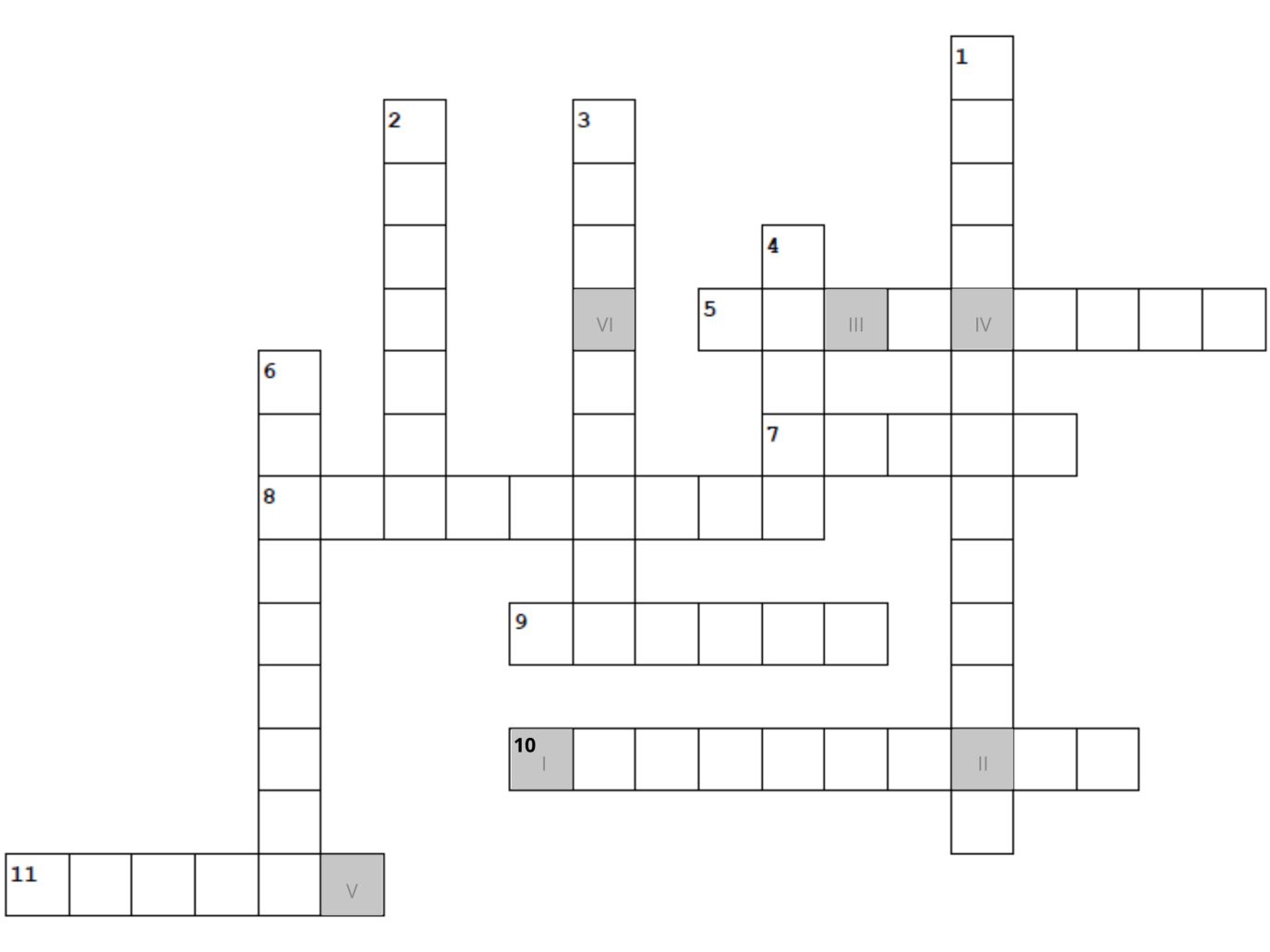 ...obywatelski – środki, z których mieszkańcy mogą realizować własne pomysły na rozwój miasta.1OCZYSZCZALNIANowoczesna … – dzięki niej każde miasto poradzi sobie z zanieczyszczeniami komunalnymi.2ODPADÓWPunkty selektywnej zbiórki …3SZKOLENIA… osób bezrobotnych – pozwalają na zdobycie nowych kwalifikacji.4GRUPALokalna … Działania – można do niej przystąpić, aby zmieniać oblicze swojej miejscowości.6SPOŁECZNEKonsultacje … - szansa na zaopiniowanie projektu władz lokalnych na zmiany w mieście.5TRANSPORTEkologiczny …. miejski – autobusy hybrydowe, metro, kolej miejska, czy elektryczne hulajnogi – dzięki nim przemieszczanie się w mieście będzie naprawdę eko.7PIECE… węglowe – ich wymiana na ekologiczne urządzenia zminimalizuje smog 
w mieście.8ODWODNICAJej budowa ograniczy korki w centrum miasta.9PANELE…. fotowoltaiczne – świetne źródło energii odnawialnej.10MONITORINGMiejski …………. –  instalacja kamer zapewni poczucie bezpieczeństwa mieszkańcom.11BUDŻET...obywatelski – środki, z których mieszkańcy mogą realizować własne pomysły na rozwój miasta.